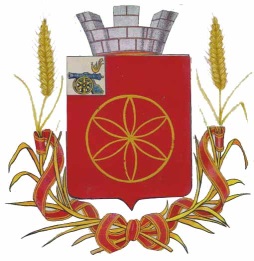 АДМИНИСТРАЦИЯ МУНИЦИПАЛЬНОГО  ОБРАЗОВАНИЯРУДНЯНСКИЙ  РАЙОН  СМОЛЕНСКОЙ ОБЛАСТИП  О  С  Т  А Н  О  В  Л  Е Н  И  Еот 31.10.2017 № 422В соответствии с  Градостроительным кодексом Российской Федерации, Бюджетным кодексом Российской Федерации, Федеральным законом от 06.10.2003 №131-ФЗ «Об общих принципах организации местного самоуправления в Российской Федерации»,  постановлением правительства Российской федерации от 25.12.2015  №1440 «Об утверждении требований к программам, комплексного развития транспортной инфраструктуры поселений, городских округов», постановлением Администрации муниципального образования Руднянский район Смоленской области от 19.12.2016 № 471 «Об утверждении Порядка принятия решения о разработке муниципальных программ, их формирования и реализации и Порядка проведения оценки эффективности реализации муниципальных программ»Администрация муниципального образования Руднянский район Смоленской области п о с т а н о в л я е т:1. Утвердить прилагаемую муниципальную программу «Комплексное развитие транспортной инфраструктуры муниципального образования Руднянского городского поселения  Руднянского района Смоленской области»  на 2017 - 2027 годы.  2. Контроль за исполнением настоящего постановления возложить на заместителя Главы муниципального образования Руднянский район Смоленской области  Брич С. Е.Глава муниципального образования                                                                    Руднянский район Смоленской области                                               Ю. И. ИвашкинУТВЕРЖДЕНА                                                                            постановлением Администрации                                                                            муниципального образованияРуднянский район Смоленской области                                                                                                                                                            от «31»  октября 2017 г № 422МУНИЦИПАЛЬНАЯ ПРОГРАММА«Комплексное развитие транспортной инфраструктурымуниципального образования Руднянского городского поселения Руднянского района Смоленской области» на 2017-2027 годы(далее - Программа)Паспорт программы 2. Характеристика существующего состояния транспортной инфраструктуры Руднянского городского поселения, описание проблемыАдминистративный центр Руднянского района Смоленской области – г. Рудня. Общая площадь поселения 17 км2. Численность населения имеет тенденцию к сокращению из-за низкой рождаемости и высокой смертности. Численность населения на 01.01.2017г. составили 9484 человек.Внешние связи Руднянского городского поселения поддерживаются круглогодично автомобильным транспортом.Автомобильные дороги являются важнейшей составной частью транспортной инфраструктуры поселения. К автомобильным дорогам общего пользования местного значения относятся муниципальные дороги, улично-дорожная сеть и объекты дорожной инфраструктуры, расположенные в границах поселения. Недостаточный уровень развития дорожной сети приводит к значительным потерям экономики и населения поселения. В настоящее время внешние связи городского поселения поддерживаются транспортной сетью автомобильных дорог общего пользования местного значения. Автомобильные дороги имеют стратегическое значение для муниципального образования Руднянского городского поселения Руднянского района Смоленской области. Они связывают территорию поселения с соседними территориями, обеспечивают жизнедеятельность муниципального образования, во многом определяют возможности развития поселения, по ним осуществляются автомобильные перевозки грузов и пассажиров.Одной из основных проблем автодорожной сети муниципального образования Руднянского городского поселения Руднянского района Смоленской области является то, что большая часть автомобильных дорог общего пользования местного значения не соответствует требуемому техническому уровню.3. Прогноз транспортного спроса, изменения объемов и характера передвижения населения и перевозов груза на территории городского поселенияОсновными транспортными артериями в поселении являются главные улицы и основные улицы в жилой застройке, которые обеспечивают связь внутри жилых территорий и в направлениях с интенсивным движением.4. Анализ современной обеспеченности объектами транспортной инфраструктурыЗа последние 15 лет интенсивность движения автотранспорта увеличилась в 3 раза, количество автотранспорта в личном пользовании возросло в 4 раза, а площадь дорог осталась на прежнем уровне.В связи с ростом количества автотранспорта возросла интенсивность движения по улично-дорожной сети и, соответственно, возрос износ покрытия дорог.Протяженность дорожно-уличной сети в Руднянском городском поселении– 57,3 км, в том числе 34,4 км с асфальтобетонным покрытием. Данные о площади дорожной сети и ее состоянии, протяженности дорог по типам покрытия в Руднянском городском поселении Руднянского района Смоленской области приведены в Таблице:В результате анализа улично-дорожной сети муниципального образования Руднянского городского поселения Руднянского района Смоленской области выявлены следующие причины, усложняющие работу транспорта:неудовлетворительное техническое состояние улиц и дорог;недостаточность ширины проезжей части (4-6м);значительная протяженность грунтовых дорог;отсутствие тротуаров необходимых для упорядочения движения пешеходов.5. Принципиальные варианты развития и оценка по целевым показателям развития транспортной инфраструктуры Руднянского городского  поселения.Основными вариантами для развития дорожно-транспортной сети в поселении являются: проектирование, строительство, реконструкция и  капитальный ремонт дорог местного значения городского поселения.Решение задач Программы осуществляется путем предоставления из областного бюджета субсидий местному бюджету на проектирование, строительство, реконструкцию, капитальный ремонт дорог местного значения, что должно обеспечить проведение указанных работ в установленные сроки и поддержание транспортно - эксплуатационного состояния автомобильных дорог в соответствии с действующими нормативными требованиями.Работы по проектированию включают в себя комплекс мероприятий по разработке проектно-сметной и изыскательской документации, предназначенной для определения основных видов, объемов и стоимости работ по строительству, реконструкции, капитальному ремонту и ремонту дороги местного значения.Работы по строительству включают в себя комплекс работ по устройству дорог с асфальтобетонным покрытием.Работы по реконструкции включают в себя комплекс работ по изменению и улучшению параметров дороги местного значения и входящих в нее конструкций и сооружений с повышением технической категории дороги.Работы по капитальному ремонту включают в себя комплекс работ по восстановлению транспортно-эксплуатационных характеристик дорог местного значения, в том числе и по конструктивным элементам дороги без изменения ее технической категории.6. Перечень и очередность реализации мероприятий по развитию транспортной инфраструктуры муниципального образования Руднянского городского  поселения Руднянского района Смоленской области.Информация о мероприятиях по проектированию, строительству и реконструкции объектов транспортной инфраструктуры муниципального образования Руднянского городского поселения Руднянского района Смоленской области  представлена в Приложение №2 к Программе.В соответствии с проектными решениями определен перечень планируемых для размещения объектов местного значения поселения.реконструкция главных улиц.реконструкция улиц в жилой застройке второстепенных.7. Оценка объемов и источников финансирования мероприятий развития транспортной инфраструктуры поселенияОбщий объём средств, необходимый на мероприятия по модернизации объектов улично – дорожной сети Руднянского городского поселения на 2017 - 2027 годы, составляет 38238,6443 тыс.рублей, в том числе:в 2017 году – 20350,2443тыс.руб.в 2018 году – 8438,1тыс.руб.в 2019 году – 9450,3тыс.руб.в 2020 году – 0,0 тыс.руб.в 2021-2027гг. – 0,0 тыс.руб 8. Сроки реализации Программы Действие Программы рассчитано на 10 лет с 2017 года по 2027годы.9. Индикаторы достижения целей ПрограммыДостижение цели и решение задачи Программы оцениваются целевыми показателями (индикаторами) развития объектов транспортной инфраструктуры поселения:1. Развитие транспортной инфраструктуры;2.  Развитие сети дорог поселения;3. Снижение негативного воздействия транспорта  на окружающую среду и здоровья населения;4. Повышение безопасности дорожного движения.Планируемые значения индикаторов по объектам транспортной инфраструктуры по годам реализации по каждому мероприятию представлены в Приложение № 1 к Программе.10.Оценка эффективности мероприятий Программы       В целях оперативного отслеживания и контроля хода осуществления Программы, а также оценки влияния результатов реализации Программы на уровень развития транспортной инфраструктуры г. Рудня в рамках выделенных приоритетов проводится ежегодный мониторинг по основным целевым показателям социально-экономического развития территории поселения.11.Организация контроля за выполнением программыЕжегодный анализ реализации Программы осуществляет Администрация муниципального образования Руднянский район Смоленской области. Совет депутатов Руднянского городского поселения Руднянского района Смоленской области заслушивает ежегодно отчёт о работе за год, в т.ч. и по реализации данной Программы, вносит коррективы в план работы, обращается с ходатайством в исполнительные и законодательные органы других уровней муниципальных образований (по полномочиям) о включении мероприятий в Программу. 12. Предложения по институциональным преобразованиям, совершенствованию правового и информационного обеспечения деятельности в сфере проектирования, строительства, реконструкции объектов транспортной инфраструктуры При оценке институциального преобразования, совершенствования правового и информационного обеспечения деятельности в сфере проектирования, строительства, реконструкции объектов  транспортной инфраструктуры необходимой для эффективного функционирования и развития транспортной инфраструктуры поселения, не требуется внесение изменений по совершенствованию нормативно-правового и информационного развития транспортной инфраструктуры, направленные на достижение целевых показателей Программы.Приложение № 1                   к муниципальной программе «Комплексное развитие транспортной инфраструктуры                                                                                                                                                                               муниципального образования                                     Руднянского городского поселения                                      Руднянского района Смоленской области»на 2018-2027 годыЦЕЛЕВЫЕ ПОКАЗАТЕЛИреализации  муниципальной программы «Комплексное развитие транспортной инфраструктуры муниципального образования Руднянского городского поселения Руднянского района Смоленской области» на 2017-2027 годыПриложение № 2                   к муниципальной программе «Комплексное развитие транспортной инфраструктуры                                                                                                                                                                               муниципального образования                                     Руднянского городского поселения                                      Руднянского района Смоленской области»на 2018-2027 годы--------------------------------<*> Программа комплексного развития транспортной инфраструктуры является концептуальным документом и не влечет возникновения расходных обязательств, конкретизация сумм расходов и возникновение расходных обязательств происходит с помощью таких инструментов, как муниципальные и государственные программы;<**> представленные технико-экономические параметры объектов не являются окончательными, могут быть изменены в большую или меньшую сторону на этапе проектирования, не указанные параметры уточняются также на этапе проектирования;Об утверждении муниципальной программы «Комплексное развитие транспортной инфраструктуры                           муниципального образования Руднянского городского поселения  Руднянского района Смоленской области»  на 2017 – 2027   годыНаименование ПрограммыМуниципальная  программа «Комплексное развитие транспортной инфраструктуры муниципального образования Руднянского городского поселения  Руднянского района Смоленской области» на 2017-2027 годыОснование для разработки ПрограммыПравовыми основаниями для разработки Программы являются:       1.Градостроительный кодекс Российской Федерации.2. Федеральный закон от 06.10.2003 N 131-ФЗ "Об общих принципах организации местного самоуправления в Российской Федерации".3. Постановление Правительства Российской Федерации от 25.12.2015 N 1440 "Об утверждении требований к программам комплексного развития транспортной инфраструктуры поселений, городских округов".4.Постановление Администрации муниципального образования Руднянский район Смоленской области от 19.12.2016 № 471 «Об утверждении Порядка принятия решения о разработке муниципальных программ, их формирования и реализации и Порядка проведения оценки эффективности реализации муниципальных программ».5. Решение Совета депутатов Руднянского городского поселения Руднянского района Смоленской области от 24.09.2010 №368 «Об утверждении Генерального плана муниципального образования Руднянского городского поселения и Правил землепользования и застройки Руднянского городского поселения».Наименованиезаказчика ПрограммыАдминистрации муниципального образования Руднянский район Смоленской области Наименование разработчика ПрограммыОтдел по архитектуре, строительству и жилищно-коммунальному хозяйству Администрации муниципального образования Руднянский район Смоленской областиЦель Программы    Развитие транспортной инфраструктуры, сбалансированное развитие и скоординированное с иными сферами жизнедеятельности поселения  Задача ПрограммыОсновными задачами Программы являются:- формирование условий для социально- экономического развития;- повышение безопасности, качество эффективности транспортного обслуживания населения, юридических лиц и индивидуальных предпринимателей, осуществляющих экономическую деятельность;- снижение негативного воздействия транспортной инфраструктуры на окружающую среду поселения.Целевые показатели (индикаторы) обеспеченности населения объектами социальной инфраструктурыТехнико- экономические, финансовые и социально-экономические показатели развития транспортной инфраструктуры, включая показатели безопасности, качество эффективности и эффективности транспортного обслуживания населения и субъектов экономической деятельности.Укрупненное описание запланированных мероприятий (инвестиционных проектов) по проектированию, строительству, реконструкции объектов социальной инфраструктурыРазвитие транспортной инфраструктуры, сбалансированное с градостроительной деятельностью поселения;Создание приоритетных условий движения транспортных средств общего пользования по отношению к иным транспортным средствам;Развитие транспортной инфраструктуры в соответствии с потребностями населения в передвижении, субъектов экономической деятельности – в перевозке пассажиров и грузов на территории поселения.Сроки и этапы реализации ПрограммыСрок реализации Программы: 2017 - 2027 годы.Объемы и источники финансирования ПрограммыФинансовое обеспечение мероприятий Программы осуществляется за счет средств бюджета поселения в рамках муниципальных программ. Для выполнения мероприятий Программы необходимо 38238,6443 тыс.рублей, в том числе:в 2017 году – 20350,2443тыс.руб.в 2018 году – 8438,1тыс.руб.в 2019 году – 9450,3тыс.руб.в 2020 году – 0,0 тыс.руб.в 2021-2027гг. – 0,0 тыс.руб.Финансирование из бюджета МО ежегодно уточняется при формировании бюджета на очередной финансовый год. Показатели финансирования подлежат уточнению с учетом разработанной проектно-сметной документации и фактического выделения средств из бюджетов всех уровней.Ожидаемые результаты реализации Программы В результате реализации Программы  к  2027 году предполагается:1. Развитие транспортной инфраструктуры;2.  Развитие сети дорог поселения;3. Снижение негативного воздействия транспорта  на окружающую среду и здоровья населения;4. Повышение безопасности дорожного движения.№ п/пТип улицыДействующее названиеКатегория автомобильных дорогТехнико-экономические параметры дорогТехнико-экономические параметры дорогТехнико-экономические параметры дорогТехнико-экономические параметры дорогТехнико-экономические параметры дорогТехнико-экономические параметры дорогТехнико-экономические параметры дорогКадастровый номер земельного участкаМуниципальный правовой акт, № и дата принятия№ п/пТип улицыДействующее названиеКатегория автомобильных дорогПротяжен-ность, пм из них с покрытиемиз них с покрытиемиз них с покрытиемиз них с покрытиемиз них с покрытиемиз них с покрытиемКадастровый номер земельного участкаМуниципальный правовой акт, № и дата принятия№ п/пТип улицыДействующее названиеКатегория автомобильных дорогПротяжен-ность, пм асфальто-бетонноеасфальто-бетонноепесчано-гравийноепесчано-гравийноеРеестр имущества/факт, Реестр имущества/факт, Кадастровый номер земельного участкаМуниципальный правовой акт, № и дата принятия12345678910111213пмкв.мпмкв.мпмкв.м1Улица14 лет ОктябряIV1 2477674 6024802 8801 2477 482Постановление Администрации Руднянского городского поселения Руднянского района Смоленской области от 31.12.2010 г. №111 (с изменениями от 03.10.2012 г. №91)2Улица19Гвардейской стрелковой дивизииIV5505503 3003301 980Постановление Администрации Руднянского городского поселения Руднянского района Смоленской области от 31.12.2010 г. №111 (с изменениями от 03.10.2012 г. №91)3Переулок1-й 8 Съезда СоветовV3213211 9263211 926Постановление Администрации Руднянского городского поселения Руднянского района Смоленской области от 31.12.2010 г. №111 (с изменениями от 03.10.2012 г. №91)4Переулок1-й КооперативныйV2002001 2002001 200Постановление Администрации Руднянского городского поселения Руднянского района Смоленской области от 31.12.2010 г. №111 (с изменениями от 03.10.2012 г. №91)5Переулок1-й ПролетарскийV132132792132792Постановление Администрации Руднянского городского поселения Руднянского района Смоленской области от 31.12.2010 г. №111 (с изменениями от 03.10.2012 г. №91)6Переулок1-ый ЛьнозаводскойV3503502 100Постановление Администрации Руднянского городского поселения Руднянского района Смоленской области от 31.12.2010 г. №111 (с изменениями от 03.10.2012 г. №91)7Улица29 СентябряV2302301 3802301 380Постановление Администрации Руднянского городского поселения Руднянского района Смоленской области от 31.12.2010 г. №111 (с изменениями от 03.10.2012 г. №91)8Переулок2-й 8 Съезда СоветовV1921921 1521921 152Постановление Администрации Руднянского городского поселения Руднянского района Смоленской области от 31.12.2010 г. №111 (с изменениями от 03.10.2012 г. №91)9Переулок2-й ЛуговойV3803802 280Постановление Администрации Руднянского городского поселения Руднянского района Смоленской области от 31.12.2010 г. №111 (с изменениями от 03.10.2012 г. №91)1Переулок 2-ой КооперативныйV163163978163978Постановление Администрации Руднянского городского поселения Руднянского района Смоленской области от 31.12.2010 г. №111 (с изменениями от 03.10.2012 г. №91)1Переулок2-ой ПролетарскийIV140140840140840Постановление Администрации Руднянского городского поселения Руднянского района Смоленской области от 31.12.2010 г. №111 (с изменениями от 03.10.2012 г. №91)1Переулок3-й КооперативныйV103103618103618Постановление Администрации Руднянского городского поселения Руднянского района Смоленской области от 31.12.2010 г. №111 (с изменениями от 03.10.2012 г. №91)1Улица8 МартаIV3603602 1603602 160Постановление Администрации Руднянского городского поселения Руднянского района Смоленской области от 31.12.2010 г. №111 (с изменениями от 03.10.2012 г. №91)1Переулок8 МартаV2002001 2002001 200Постановление Администрации Руднянского городского поселения Руднянского района Смоленской области от 31.12.2010 г. №111 (с изменениями от 03.10.2012 г. №91)1Улица8 Съезда СоветовIV6806803 7806803 780Постановление Администрации Руднянского городского поселения Руднянского района Смоленской области от 31.12.2010 г. №111 (с изменениями от 03.10.2012 г. №91)1УлицаВокзальнаяIII-IV1 2401 2408 6801 2408 680Постановление Администрации Руднянского городского поселения Руднянского района Смоленской области от 31.12.2010 г. №111 (с изменениями от 03.10.2012 г. №91)1ПереулокВокзальныйIV2002001 2002001 200Постановление Администрации Руднянского городского поселения Руднянского района Смоленской области от 31.12.2010 г. №111 (с изменениями от 03.10.2012 г. №91)1УлицаВосточнаяIV3873872 3223872 322Постановление Администрации Руднянского городского поселения Руднянского района Смоленской области от 31.12.2010 г. №111 (с изменениями от 03.10.2012 г. №91)1ПереулокВосточныйV2002001 200Постановление Администрации Руднянского городского поселения Руднянского района Смоленской области от 31.12.2010 г. №111 (с изменениями от 03.10.2012 г. №91)2УлицаГагаринаV6256253 75006253 750Постановление Администрации Руднянского городского поселения Руднянского района Смоленской области от 31.12.2010 г. №111 (с изменениями от 03.10.2012 г. №91)УлицаГлинкиIV1 2221 2227 3321 2227 332Постановление Администрации Руднянского городского поселения Руднянского района Смоленской области от 31.12.2010 г. №111 (с изменениями от 03.10.2012 г. №91)2УлицаГорькогоV2551751 050804802551 530Постановление Администрации Руднянского городского поселения Руднянского района Смоленской области от 31.12.2010 г. №111 (с изменениями от 03.10.2012 г. №91)2УлицаЕлисееваV4504502 7004502 700Постановление Администрации Руднянского городского поселения Руднянского района Смоленской области от 31.12.2010 г. №111 (с изменениями от 03.10.2012 г. №91)2Улица ЗаводскаяIV4614612 7664612 766Постановление Администрации Руднянского городского поселения Руднянского района Смоленской области от 31.12.2010 г. №111 (с изменениями от 03.10.2012 г. №91)2УлицаЗападнаяIV1 7811 78112 4671 78112 467Постановление Администрации Руднянского городского поселения Руднянского района Смоленской области от 31.12.2010 г. №111 (с изменениями от 03.10.2012 г. №91)2ПереулокЗападныйIV2502501 5002501 500Постановление Администрации Руднянского городского поселения Руднянского района Смоленской области от 31.12.2010 г. №111 (с изменениями от 03.10.2012 г. №91)2УлицаЗапольнаяV7207204 3207204 320Постановление Администрации Руднянского городского поселения Руднянского района Смоленской области от 31.12.2010 г. №111 (с изменениями от 03.10.2012 г. №91)2УлицаЗаречнаяV1881881 1281881 128Постановление Администрации Руднянского городского поселения Руднянского района Смоленской области от 31.12.2010 г. №111 (с изменениями от 03.10.2012 г. №91)2УлицаЗои КосмодемьянскойV2202201 3202201 320Постановление Администрации Руднянского городского поселения Руднянского района Смоленской области от 31.12.2010 г. №111 (с изменениями от 03.10.2012 г. №91)3Улицаим. Героя Советского Союза М.А. ЕгороваIII 1 0961 0967 6721 0967 672Постановление Администрации Руднянского городского поселения Руднянского района Смоленской области от 31.12.2010 г. №111 (с изменениями от 03.10.2012 г. №91)3УлицаИсаковскогоV3853852 3103852 310Постановление Администрации Руднянского городского поселения Руднянского района Смоленской области от 31.12.2010 г. №111 (с изменениями от 03.10.2012 г. №91)3ПереулокКирееваV2502501 500Постановление Администрации Руднянского городского поселения Руднянского района Смоленской области от 31.12.2010 г. №111 (с изменениями от 03.10.2012 г. №91)УлицаКирееваIII6 2106 21037 2606 21037 260Постановление Администрации Руднянского городского поселения Руднянского района Смоленской области от 31.12.2010 г. №111 (с изменениями от 03.10.2012 г. №91)3УлицаКироваV1 1501 1506 9001 1506 900Постановление Администрации Руднянского городского поселения Руднянского района Смоленской области от 31.12.2010 г. №111 (с изменениями от 03.10.2012 г. №91)3УлицаКолхознаяIII1 1601 1609 2805613 366Постановление Администрации Руднянского городского поселения Руднянского района Смоленской области от 31.12.2010 г. №111 (с изменениями от 03.10.2012 г. №91)3УлицаКомсомольскаяIII1 1001 1006 6001 1006 600Постановление Администрации Руднянского городского поселения Руднянского района Смоленской области от 31.12.2010 г. №111 (с изменениями от 03.10.2012 г. №91)3ПереулокКомсомольскийV4214212 5264212 526Постановление Администрации Руднянского городского поселения Руднянского района Смоленской области от 31.12.2010 г. №111 (с изменениями от 03.10.2012 г. №91)3УлицаКрасноярскаяV6256253 75006253 750Постановление Администрации Руднянского городского поселения Руднянского района Смоленской области от 31.12.2010 г. №111 (с изменениями от 03.10.2012 г. №91)УлицаКрупскойV2202201 3202201 320Постановление Администрации Руднянского городского поселения Руднянского района Смоленской области от 31.12.2010 г. №111 (с изменениями от 03.10.2012 г. №91)УлицаЛенинскаяIV6726724 03206724 032Постановление Администрации Руднянского городского поселения Руднянского района Смоленской области от 31.12.2010 г. №111 (с изменениями от 03.10.2012 г. №91)4ПереулокЛенинскийV4104102 4604102 460Постановление Администрации Руднянского городского поселения Руднянского района Смоленской области от 31.12.2010 г. №111 (с изменениями от 03.10.2012 г. №91)УлицаЛуговаяV1 2431 2437 45801 2437 458Постановление Администрации Руднянского городского поселения Руднянского района Смоленской области от 31.12.2010 г. №111 (с изменениями от 03.10.2012 г. №91)4ПереулокЛуговойV2302301 380Постановление Администрации Руднянского городского поселения Руднянского района Смоленской области от 31.12.2010 г. №111 (с изменениями от 03.10.2012 г. №91)4УлицаЛьнозаводскаяIV1 2261 2267 3561 2267 356Постановление Администрации Руднянского городского поселения Руднянского района Смоленской области от 31.12.2010 г. №111 (с изменениями от 03.10.2012 г. №91)УлицаМаяковскогоV8008004 8008004 800Постановление Администрации Руднянского городского поселения Руднянского района Смоленской области от 31.12.2010 г. №111 (с изменениями от 03.10.2012 г. №91)4УлицаМелиораторовV5305303 180Постановление Администрации Руднянского городского поселения Руднянского района Смоленской области от 31.12.2010 г. №111 (с изменениями от 03.10.2012 г. №91)4УлицаМельниковаV2002001 2002001 200Постановление Администрации Руднянского городского поселения Руднянского района Смоленской области от 31.12.2010 г. №111 (с изменениями от 03.10.2012 г. №91)4УлицаМичуринаV3083081 8483081 848Постановление Администрации Руднянского городского поселения Руднянского района Смоленской области от 31.12.2010 г. №111 (с изменениями от 03.10.2012 г. №91)4Поселокпос. Молкомбината (дорога) ЗАО "Рудняконсервмолоко")IV2 2102 21013 260Постановление Администрации Руднянского городского поселения Руднянского района Смоленской области от 31.12.2010 г. №111 (с изменениями от 03.10.2012 г. №91)5УлицаМолодежнаяV2602601 560Постановление Администрации Руднянского городского поселения Руднянского района Смоленской области от 31.12.2010 г. №111 (с изменениями от 03.10.2012 г. №91)УлицаНабережнаяV1 4621 4628 77201 4628 772Постановление Администрации Руднянского городского поселения Руднянского района Смоленской области от 31.12.2010 г. №111 (с изменениями от 03.10.2012 г. №91)5УлицаНагорнаяV1721721 0321721 032Постановление Администрации Руднянского городского поселения Руднянского района Смоленской области от 31.12.2010 г. №111 (с изменениями от 03.10.2012 г. №91)5УлицаНекрасоваV3863862 3163862 316Постановление Администрации Руднянского городского поселения Руднянского района Смоленской области от 31.12.2010 г. №111 (с изменениями от 03.10.2012 г. №91)5УлицаНоваяV8508505 1008505 100Постановление Администрации Руднянского городского поселения Руднянского района Смоленской области от 31.12.2010 г. №111 (с изменениями от 03.10.2012 г. №91)5УлицаПарковаяIV1 1209205 5202001 2001 1206 720Постановление Администрации Руднянского городского поселения Руднянского района Смоленской области от 31.12.2010 г. №111 (с изменениями от 03.10.2012 г. №91)УлицаПервомайскаяV4004002 4004002 400Постановление Администрации Руднянского городского поселения Руднянского района Смоленской области от 31.12.2010 г. №111 (с изменениями от 03.10.2012 г. №91)5ПереулокПервомайскийV2852851 7102851 710Постановление Администрации Руднянского городского поселения Руднянского района Смоленской области от 31.12.2010 г. №111 (с изменениями от 03.10.2012 г. №91)УлицаПионерскаяIV7807804 6807804 680Постановление Администрации Руднянского городского поселения Руднянского района Смоленской области от 31.12.2010 г. №111 (с изменениями от 03.10.2012 г. №91)ПереулокПионерскийV114114684114684Постановление Администрации Руднянского городского поселения Руднянского района Смоленской области от 31.12.2010 г. №111 (с изменениями от 03.10.2012 г. №91)УлицаПироговаIV3873872 3223872 322Постановление Администрации Руднянского городского поселения Руднянского района Смоленской области от 31.12.2010 г. №111 (с изменениями от 03.10.2012 г. №91)УлицаПобедыV6256253 7506253 750Постановление Администрации Руднянского городского поселения Руднянского района Смоленской области от 31.12.2010 г. №111 (с изменениями от 03.10.2012 г. №91)УлицаПолеваяV3003001 800Постановление Администрации Руднянского городского поселения Руднянского района Смоленской области от 31.12.2010 г. №111 (с изменениями от 03.10.2012 г. №91)УлицаПономареваIV-V1 5909505 7006403 8401 5909 540Постановление Администрации Руднянского городского поселения Руднянского района Смоленской области от 31.12.2010 г. №111 (с изменениями от 03.10.2012 г. №91)УлицаПролетарскаяIV1 2111 2117 2661 2117 266Постановление Администрации Руднянского городского поселения Руднянского района Смоленской области от 31.12.2010 г. №111 (с изменениями от 03.10.2012 г. №91)Улица ПушкинскаяV8038034 8188034 818Постановление Администрации Руднянского городского поселения Руднянского района Смоленской области от 31.12.2010 г. №111 (с изменениями от 03.10.2012 г. №91)УлицаРеволюционнаяIV1 4201 4208 5201 4208 520Постановление Администрации Руднянского городского поселения Руднянского района Смоленской области от 31.12.2010 г. №111 (с изменениями от 03.10.2012 г. №91)УлицаСадоваяV9429425 6529425 652Постановление Администрации Руднянского городского поселения Руднянского района Смоленской области от 31.12.2010 г. №111 (с изменениями от 03.10.2012 г. №91)ПереулокСадовыйV2342341 4042341 404Постановление Администрации Руднянского городского поселения Руднянского района Смоленской области от 31.12.2010 г. №111 (с изменениями от 03.10.2012 г. №91)УлицаСвердловаV5575573 3425573 342Постановление Администрации Руднянского городского поселения Руднянского района Смоленской области от 31.12.2010 г. №111 (с изменениями от 03.10.2012 г. №91)ПереулокСвердловаV130130780Постановление Администрации Руднянского городского поселения Руднянского района Смоленской области от 31.12.2010 г. №111 (с изменениями от 03.10.2012 г. №91)УлицаСевернаяV3003001 800Постановление Администрации Руднянского городского поселения Руднянского района Смоленской области от 31.12.2010 г. №111 (с изменениями от 03.10.2012 г. №91)ПереулокСеверныйV2002001 200Постановление Администрации Руднянского городского поселения Руднянского района Смоленской области от 31.12.2010 г. №111 (с изменениями от 03.10.2012 г. №91)УлицаСмоленскаяIV8608605 1608605 160Постановление Администрации Руднянского городского поселения Руднянского района Смоленской области от 31.12.2010 г. №111 (с изменениями от 03.10.2012 г. №91)УлицаСоветскаяV4103101 8601006004102 460Постановление Администрации Руднянского городского поселения Руднянского района Смоленской области от 31.12.2010 г. №111 (с изменениями от 03.10.2012 г. №91)УлицаСтанционнаяIV1 2501 2507 5001 2507 500Постановление Администрации Руднянского городского поселения Руднянского района Смоленской области от 31.12.2010 г. №111 (с изменениями от 03.10.2012 г. №91)ПереулокСтанционныйV160160960160960Постановление Администрации Руднянского городского поселения Руднянского района Смоленской области от 31.12.2010 г. №111 (с изменениями от 03.10.2012 г. №91)УлицаСтроителейV848450484504Постановление Администрации Руднянского городского поселения Руднянского района Смоленской области от 31.12.2010 г. №111 (с изменениями от 03.10.2012 г. №91)УлицаТимирязеваV4304302 5804302 580Постановление Администрации Руднянского городского поселения Руднянского района Смоленской области от 31.12.2010 г. №111 (с изменениями от 03.10.2012 г. №91)ПереулокТимирязеваV110110660110660Постановление Администрации Руднянского городского поселения Руднянского района Смоленской области от 31.12.2010 г. №111 (с изменениями от 03.10.2012 г. №91)УлицаТолстогоV3283281 9683281 968Постановление Администрации Руднянского городского поселения Руднянского района Смоленской области от 31.12.2010 г. №111 (с изменениями от 03.10.2012 г. №91)ПереулокТупиковыйV2352351 4102351 410Постановление Администрации Руднянского городского поселения Руднянского района Смоленской области от 31.12.2010 г. №111 (с изменениями от 03.10.2012 г. №91)УлицаФестивальнаяV4204202 5204202 520Постановление Администрации Руднянского городского поселения Руднянского района Смоленской области от 31.12.2010 г. №111 (с изменениями от 03.10.2012 г. №91)УлицаФрунзеV3203201 9203201 920Постановление Администрации Руднянского городского поселения Руднянского района Смоленской области от 31.12.2010 г. №111 (с изменениями от 03.10.2012 г. №91)УлицаФурмановаV6836834 0986834 098Постановление Администрации Руднянского городского поселения Руднянского района Смоленской области от 31.12.2010 г. №111 (с изменениями от 03.10.2012 г. №91)УлицаЧапаеваV4864862 9164862 916Постановление Администрации Руднянского городского поселения Руднянского района Смоленской области от 31.12.2010 г. №111 (с изменениями от 03.10.2012 г. №91)УлицаЧкаловаV3303301 9803301 980Постановление Администрации Руднянского городского поселения Руднянского района Смоленской области от 31.12.2010 г. №111 (с изменениями от 03.10.2012 г. №91)УлицаШевцоваV4364362 6164362 616Постановление Администрации Руднянского городского поселения Руднянского района Смоленской области от 31.12.2010 г. №111 (с изменениями от 03.10.2012 г. №91)УлицаШевченкоV4201701 0202501 5004202 520Постановление Администрации Руднянского городского поселения Руднянского района Смоленской области от 31.12.2010 г. №111 (с изменениями от 03.10.2012 г. №91)УлицаШкольнаяIV8378375 0228375 022Постановление Администрации Руднянского городского поселения Руднянского района Смоленской области от 31.12.2010 г. №111 (с изменениями от 03.10.2012 г. №91)ПереулокШкольныйV1801801 0801801 080Постановление Администрации Руднянского городского поселения Руднянского района Смоленской области от 31.12.2010 г. №111 (с изменениями от 03.10.2012 г. №91)УлицаШолоховаV1751751 0501751 050Постановление Администрации Руднянского городского поселения Руднянского района Смоленской области от 31.12.2010 г. №111 (с изменениями от 03.10.2012 г. №91)ПереулокШолоховаV737343873438Постановление Администрации Руднянского городского поселения Руднянского района Смоленской области от 31.12.2010 г. №111 (с изменениями от 03.10.2012 г. №91)УлицаЭнергетиковV4004002 400Постановление Администрации Руднянского городского поселения Руднянского района Смоленской области от 31.12.2010 г. №111 (с изменениями от 03.10.2012 г. №91)УлицаЮжнаяV2702701 6202701 620Постановление Администрации Руднянского городского поселения Руднянского района Смоленской области от 31.12.2010 г. №111 (с изменениями от 03.10.2012 г. №91)ИТОГО57 31834 35221224922 96613779650 759308 371Постановление Администрации Руднянского городского поселения Руднянского района Смоленской области от 31.12.2010 г. №111 (с изменениями от 03.10.2012 г. №91)Наименование показателяЕдиница измеренияБазовое значение показателей по годамБазовое значение показателей по годамПланируемое значение показателейПланируемое значение показателейПланируемое значение показателейПрогнозные значения показателейНаименование показателяЕдиница измерения1-й год до начала реализации муниципальной программы2-й год до начала реализации муниципальной программы1-й год реализации муниципальной программы2-й год реализации муниципальной программы3-й год реализации муниципальной программы12345678Улучшение состояния улично-дорожной сети в г. Рудня%100100100100100100Обеспечение соответствия технических характеристик проезжей части отремонтированных дорог нормативным требованиям%100100100100100100Обеспечение транспортной доступности населения проживающего в г. Рудня при оптимальном использовании транспортных средств %100100100100100100Обеспечение бесперебойности движения автобусов по утвержденным маршрутам%100100100100100100Обеспечение организации безопасности дорожного движения%100100100100100100ПереченьПереченьПереченьПереченьПереченьПереченьПереченьПереченьПереченьПереченьПереченьПереченьПереченьПереченьПереченьПереченьПереченьПереченьПереченьПереченьПереченьмероприятий по реализации Программымероприятий по реализации Программымероприятий по реализации Программымероприятий по реализации Программымероприятий по реализации Программымероприятий по реализации Программымероприятий по реализации Программымероприятий по реализации Программымероприятий по реализации Программымероприятий по реализации Программымероприятий по реализации Программымероприятий по реализации Программымероприятий по реализации Программымероприятий по реализации Программымероприятий по реализации Программымероприятий по реализации Программымероприятий по реализации Программымероприятий по реализации Программымероприятий по реализации Программымероприятий по реализации Программымероприятий по реализации Программы№ №п/пПрограммные мероприятия (инвестиционные проекты)Программные мероприятия (инвестиционные проекты)Ответственные исполнителиОтветственные исполнителиИсточник финансированияОбъемы финансирования, тыс. руб.Объемы финансирования, тыс. руб.Объемы финансирования, тыс. руб.Объемы финансирования, тыс. руб.Объемы финансирования, тыс. руб.Объемы финансирования, тыс. руб.Объемы финансирования, тыс. руб.Объемы финансирования, тыс. руб.Объемы финансирования, тыс. руб.Объемы финансирования, тыс. руб.Объемы финансирования, тыс. руб.Объемы финансирования, тыс. руб.Объемы финансирования, тыс. руб.Техникоэкономи-ческие параметры объектаЦелевые индикаторы объекта№ №п/пПрограммные мероприятия (инвестиционные проекты)Программные мероприятия (инвестиционные проекты)Ответственные исполнителиОтветственные исполнителиИсточник финансированияввсеговвсегов том числе по годамв том числе по годамв том числе по годамв том числе по годамв том числе по годамв том числе по годамв том числе по годамв том числе по годамв том числе по годамв том числе по годамв том числе по годамТехникоэкономи-ческие параметры объектаЦелевые индикаторы объекта№ №п/пПрограммные мероприятия (инвестиционные проекты)Программные мероприятия (инвестиционные проекты)Ответственные исполнителиОтветственные исполнителиИсточник финансированияввсеговвсего2201722018220192202022021220222202322024220252202622027Техникоэкономи-ческие параметры объектаЦелевые индикаторы объекта1223345567891011121314151620211. Мероприятия по проектированию и разработке ПСД по объектам транспортной инфраструктуры (дороги и сооружения)1. Мероприятия по проектированию и разработке ПСД по объектам транспортной инфраструктуры (дороги и сооружения)1. Мероприятия по проектированию и разработке ПСД по объектам транспортной инфраструктуры (дороги и сооружения)1. Мероприятия по проектированию и разработке ПСД по объектам транспортной инфраструктуры (дороги и сооружения)1. Мероприятия по проектированию и разработке ПСД по объектам транспортной инфраструктуры (дороги и сооружения)1. Мероприятия по проектированию и разработке ПСД по объектам транспортной инфраструктуры (дороги и сооружения)1. Мероприятия по проектированию и разработке ПСД по объектам транспортной инфраструктуры (дороги и сооружения)1. Мероприятия по проектированию и разработке ПСД по объектам транспортной инфраструктуры (дороги и сооружения)1. Мероприятия по проектированию и разработке ПСД по объектам транспортной инфраструктуры (дороги и сооружения)1. Мероприятия по проектированию и разработке ПСД по объектам транспортной инфраструктуры (дороги и сооружения)1. Мероприятия по проектированию и разработке ПСД по объектам транспортной инфраструктуры (дороги и сооружения)1. Мероприятия по проектированию и разработке ПСД по объектам транспортной инфраструктуры (дороги и сооружения)1. Мероприятия по проектированию и разработке ПСД по объектам транспортной инфраструктуры (дороги и сооружения)1. Мероприятия по проектированию и разработке ПСД по объектам транспортной инфраструктуры (дороги и сооружения)1. Мероприятия по проектированию и разработке ПСД по объектам транспортной инфраструктуры (дороги и сооружения)1. Мероприятия по проектированию и разработке ПСД по объектам транспортной инфраструктуры (дороги и сооружения)1. Мероприятия по проектированию и разработке ПСД по объектам транспортной инфраструктуры (дороги и сооружения)1. Мероприятия по проектированию и разработке ПСД по объектам транспортной инфраструктуры (дороги и сооружения)1. Мероприятия по проектированию и разработке ПСД по объектам транспортной инфраструктуры (дороги и сооружения)1. Мероприятия по проектированию и разработке ПСД по объектам транспортной инфраструктуры (дороги и сооружения)1. Мероприятия по проектированию и разработке ПСД по объектам транспортной инфраструктуры (дороги и сооружения)11.1.- - 1.2.ИТОГО:ИТОГО:0000000000000 2. Мероприятия по ремонту, строительству, реконструкции объектов транспортной инфраструктуры (дороги, мосты) 2. Мероприятия по ремонту, строительству, реконструкции объектов транспортной инфраструктуры (дороги, мосты) 2. Мероприятия по ремонту, строительству, реконструкции объектов транспортной инфраструктуры (дороги, мосты) 2. Мероприятия по ремонту, строительству, реконструкции объектов транспортной инфраструктуры (дороги, мосты) 2. Мероприятия по ремонту, строительству, реконструкции объектов транспортной инфраструктуры (дороги, мосты) 2. Мероприятия по ремонту, строительству, реконструкции объектов транспортной инфраструктуры (дороги, мосты) 2. Мероприятия по ремонту, строительству, реконструкции объектов транспортной инфраструктуры (дороги, мосты) 2. Мероприятия по ремонту, строительству, реконструкции объектов транспортной инфраструктуры (дороги, мосты) 2. Мероприятия по ремонту, строительству, реконструкции объектов транспортной инфраструктуры (дороги, мосты) 2. Мероприятия по ремонту, строительству, реконструкции объектов транспортной инфраструктуры (дороги, мосты) 2. Мероприятия по ремонту, строительству, реконструкции объектов транспортной инфраструктуры (дороги, мосты) 2. Мероприятия по ремонту, строительству, реконструкции объектов транспортной инфраструктуры (дороги, мосты) 2. Мероприятия по ремонту, строительству, реконструкции объектов транспортной инфраструктуры (дороги, мосты) 2. Мероприятия по ремонту, строительству, реконструкции объектов транспортной инфраструктуры (дороги, мосты) 2. Мероприятия по ремонту, строительству, реконструкции объектов транспортной инфраструктуры (дороги, мосты) 2. Мероприятия по ремонту, строительству, реконструкции объектов транспортной инфраструктуры (дороги, мосты) 2. Мероприятия по ремонту, строительству, реконструкции объектов транспортной инфраструктуры (дороги, мосты) 2. Мероприятия по ремонту, строительству, реконструкции объектов транспортной инфраструктуры (дороги, мосты) 2. Мероприятия по ремонту, строительству, реконструкции объектов транспортной инфраструктуры (дороги, мосты) 2. Мероприятия по ремонту, строительству, реконструкции объектов транспортной инфраструктуры (дороги, мосты) 2. Мероприятия по ремонту, строительству, реконструкции объектов транспортной инфраструктуры (дороги, мосты)22.1. Ремонт моста по ул. им. М.А. ЕгороваАдминистрация муниципального образования Руднянский район Смоленской областиАдминистрация муниципального образования Руднянский район Смоленской областиОбластной бюджетМестный бюджетОбластной бюджетМестный бюджетОбластной бюджетМестный бюджет 43 000,0   43 000,022.2.Ремонт моста  по ул. Киреева  Администрация муниципального образования Руднянский район Смоленской областиАдминистрация муниципального образования Руднянский район Смоленской областиМестный бюджет  Местный бюджет  Местный бюджет  26 000,0 26 000,0 ИТОГО:69 000,0  43 000,026 000,0 0000000003. Мероприятия по содержанию уличной дорожной сети 3. Мероприятия по содержанию уличной дорожной сети 3. Мероприятия по содержанию уличной дорожной сети 3. Мероприятия по содержанию уличной дорожной сети 3. Мероприятия по содержанию уличной дорожной сети 3. Мероприятия по содержанию уличной дорожной сети 3. Мероприятия по содержанию уличной дорожной сети 3. Мероприятия по содержанию уличной дорожной сети 3. Мероприятия по содержанию уличной дорожной сети 3. Мероприятия по содержанию уличной дорожной сети 3. Мероприятия по содержанию уличной дорожной сети 3. Мероприятия по содержанию уличной дорожной сети 3. Мероприятия по содержанию уличной дорожной сети 3. Мероприятия по содержанию уличной дорожной сети 3. Мероприятия по содержанию уличной дорожной сети 3. Мероприятия по содержанию уличной дорожной сети 3. Мероприятия по содержанию уличной дорожной сети 3. Мероприятия по содержанию уличной дорожной сети 3. Мероприятия по содержанию уличной дорожной сети 3. Мероприятия по содержанию уличной дорожной сети 3. Мероприятия по содержанию уличной дорожной сети 33.1.Грейдерование грунтовых дорогАдминистрация муниципального образования Руднянский район Смоленской областиАдминистрация муниципального образования Руднянский район Смоленской областиАдминистрация муниципального образования Руднянский район Смоленской областиМестный бюджет   2 490,0 2 490,0200,0  210,0220,0  230,0 230,0230,0  230,0 230,0 230,0 230,0 250,033.2.Ремонт дорог общего пользования Администрация муниципального образования Руднянский район Смоленской области   Администрация муниципального образования Руднянский район Смоленской области   Администрация муниципального образования Руднянский район Смоленской области   Местный бюджет Областной бюджет 108 100,4108 100,410 858,0  8 092,19 150,3 10 000,0 10 000,0   10 000,0  10 000,0  10 000,0 10 000,0  10 000,0   10 000,0 ИТОГО:110 590,4110 590,411 058,08 302,19 370,310 230,010 230,010 230,010 230,010 230,010 230,010 230,010 250,04. Мероприятия по организации безопасности дорожного движения (знаки, разметки, пешеходные переходы, светофоры)4. Мероприятия по организации безопасности дорожного движения (знаки, разметки, пешеходные переходы, светофоры)4. Мероприятия по организации безопасности дорожного движения (знаки, разметки, пешеходные переходы, светофоры)4. Мероприятия по организации безопасности дорожного движения (знаки, разметки, пешеходные переходы, светофоры)4. Мероприятия по организации безопасности дорожного движения (знаки, разметки, пешеходные переходы, светофоры)4. Мероприятия по организации безопасности дорожного движения (знаки, разметки, пешеходные переходы, светофоры)4. Мероприятия по организации безопасности дорожного движения (знаки, разметки, пешеходные переходы, светофоры)4. Мероприятия по организации безопасности дорожного движения (знаки, разметки, пешеходные переходы, светофоры)4. Мероприятия по организации безопасности дорожного движения (знаки, разметки, пешеходные переходы, светофоры)4. Мероприятия по организации безопасности дорожного движения (знаки, разметки, пешеходные переходы, светофоры)4. Мероприятия по организации безопасности дорожного движения (знаки, разметки, пешеходные переходы, светофоры)4. Мероприятия по организации безопасности дорожного движения (знаки, разметки, пешеходные переходы, светофоры)4. Мероприятия по организации безопасности дорожного движения (знаки, разметки, пешеходные переходы, светофоры)4. Мероприятия по организации безопасности дорожного движения (знаки, разметки, пешеходные переходы, светофоры)4. Мероприятия по организации безопасности дорожного движения (знаки, разметки, пешеходные переходы, светофоры)4. Мероприятия по организации безопасности дорожного движения (знаки, разметки, пешеходные переходы, светофоры)4. Мероприятия по организации безопасности дорожного движения (знаки, разметки, пешеходные переходы, светофоры)4. Мероприятия по организации безопасности дорожного движения (знаки, разметки, пешеходные переходы, светофоры)4. Мероприятия по организации безопасности дорожного движения (знаки, разметки, пешеходные переходы, светофоры)4. Мероприятия по организации безопасности дорожного движения (знаки, разметки, пешеходные переходы, светофоры)4. Мероприятия по организации безопасности дорожного движения (знаки, разметки, пешеходные переходы, светофоры)44.1.Разработка проекта по установке светофора перекресток ул. Киреева, Колхозная, им. М.А. ЕгороваАдминистрация муниципального образования Руднянский район Смоленской областиАдминистрация муниципального образования Руднянский район Смоленской областиАдминистрация муниципального образования Руднянский район Смоленской областиМестный бюджет 100,0 100,0 100,044.2. Установка знаковАдминистрация муниципального образования Руднянский район Смоленской областиАдминистрация муниципального образования Руднянский район Смоленской областиАдминистрация муниципального образования Руднянский район Смоленской областиМестный бюджет1 100,0 1 100,0  100,0 100,0 100,0100,0  100,0100,0  100,0100,0 100,0 100,0 100,0 ИТОГО:1 200,01 200,0200,0100,0100,0100,0100,0100,0100,0100,0100,0100,0100,05.  Мероприятия по пассажирским перевозкам5.  Мероприятия по пассажирским перевозкам5.  Мероприятия по пассажирским перевозкам5.  Мероприятия по пассажирским перевозкам5.  Мероприятия по пассажирским перевозкам5.  Мероприятия по пассажирским перевозкам5.  Мероприятия по пассажирским перевозкам5.  Мероприятия по пассажирским перевозкам5.  Мероприятия по пассажирским перевозкам5.  Мероприятия по пассажирским перевозкам5.  Мероприятия по пассажирским перевозкам5.  Мероприятия по пассажирским перевозкам5.  Мероприятия по пассажирским перевозкам5.  Мероприятия по пассажирским перевозкам5.  Мероприятия по пассажирским перевозкам5.  Мероприятия по пассажирским перевозкам5.  Мероприятия по пассажирским перевозкам5.  Мероприятия по пассажирским перевозкам5.  Мероприятия по пассажирским перевозкам5.  Мероприятия по пассажирским перевозкам5.  Мероприятия по пассажирским перевозкам55.1.Осуществление пассажирских перевозок по городскому маршрутуАдминистрация муниципального образования Руднянский район Смоленской областиАдминистрация муниципального образования Руднянский район Смоленской областиАдминистрация муниципального образования Руднянский район Смоленской областиМестный бюджет16 084,2 16 084,2 950,0 1 274,4 1 359,8  1 400,0 1 500,0 1 600,0 1 600,01 600,0   1 600,0 1 600,01 600,0 ИТОГО:16 084,2 16 084,2 950,0 1 274,4 1 359,8  1 400,0 1 500,0 1 600,0 1 600,01 600,0  1 600,0 1 600,01 600,0 